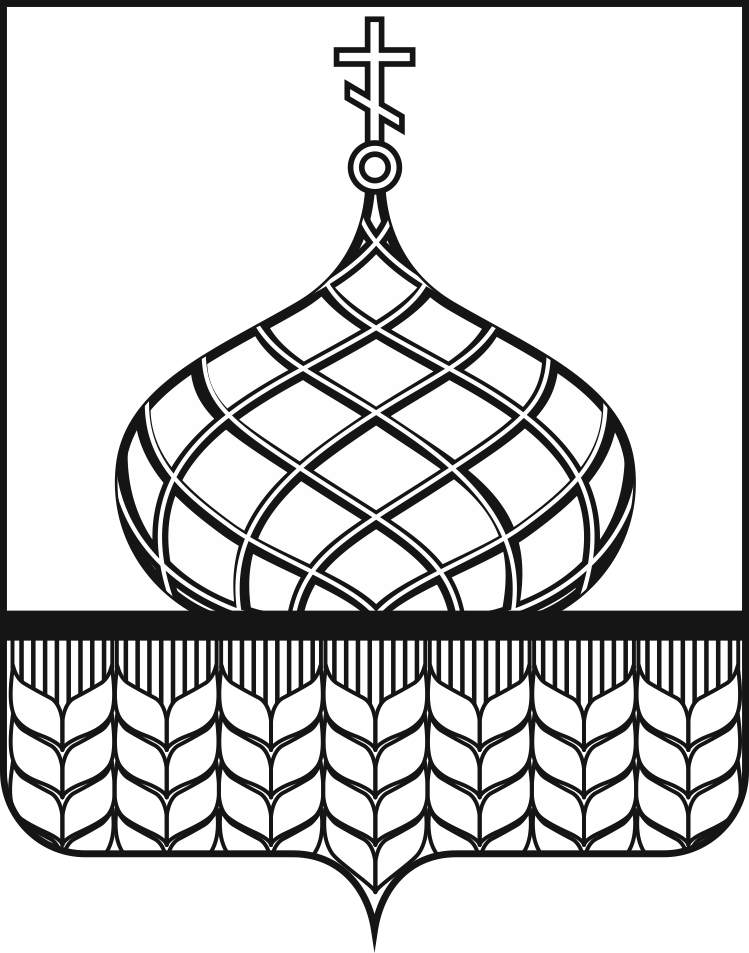 АДМИНИСТРАЦИЯ АННИНСКОГО  МУНИЦИПАЛЬНОГО РАЙОНАВОРОНЕЖСКОЙ ОБЛАСТИРАСПОРЯЖЕНИЕот   09.04. 2018 г.   №131-р                     п.г.т. Анна В соответствии со ст. 39.18 Земельного кодекса Российской Федерации от 25.10.2001 года №136-ФЗ, ст. 3.3 Федерального закона от 25октября 2001г. N137-ФЗ "О введении в действие Земельного кодекса Российской Федерации"     и на основании поступивших  заявлений от  Индивидуального предпринимателя главы крестьянского ( фермерского) хозяйства  Бровкина Ивана Ивановича  о намерении участвовать в аукционе на право заключения договора аренды земельного участка (Приложение №1) в течение  тридцати  дней  со дня опубликования     27.03.2018 года   извещения  о приеме заявлений граждан и КФХ о намерении участвовать в аукционе по извещению                                               № 270318/0054097/02,  лот  №1 Отказать в предоставлении земельных участков (Приложение №1) без проведения аукциона лицу, обратившемуся с таким заявлением о предоставлении земельного  участка Индивидуальному предпринимателю   главе крестьянского (фермерского) хозяйства  Панкову Александру Николаевичу.Провести открытый  аукциона  среди граждан и крестьянских (фермерских) хозяйств на право заключения договора аренды земельного участка из земель сельскохозяйственного назначения, государственная собственность на который не разграничена, для сельскохозяйственного использования (Приложение №1), цель предоставления  земельного участка: для осуществления крестьянским (фермерским) хозяйством его деятельности.Опубликовать настоящее распоряжение в порядке, установленном для официального опубликования (обнародования) муниципальных правовых актов уставом Мосоловского сельского поселения Аннинского муниципального района Воронежской области, по месту нахождения земельного участка  и разместить извещение на официальном сайте   www.torgi.gov. ru, а также на официальном сайте Аннинского муниципального района Воронежской области в информационно-телекоммуникационной сети "Интернет" www. annaraionadm.ru и на официальном сайте  Мосоловского сельского поселения  Аннинского муниципального района Воронежской области в информационно-телекоммуникационной сети "Интернет" admmosolovka.ru  - по месту нахождения земельного участка.Возложить контроль за выполнением настоящего распоряжения на председателя комитета по управлению муниципальным имуществом администрации Аннинского муниципального района Ж.Н. Лопатину.                                                                                                                                   Приложение № 1к  распоряжению                                                                                                              администрации Аннинского                                                                                                                      муниципального района Воронежской области№  131-р  от  09.04.2018  года.Земельный участок, государственная собственность на который не разграничена, предназначенного  для предоставления в аренду гражданам и крестьянским (фермерским) хозяйствам для осуществления крестьянским (фермерским) хозяйством его деятельности.земельный  участок из земель сельскохозяйственного назначения, площадью  464731 кв.м. с кадастровым номером 36:01:0700005:171, местоположение: Воронежская область, р-н Аннинский, Мосоловское сельское поселение, в  границах СХА «Рассвет», восточная часть кадастрового квартала 36:01:0700005, вид разрешенного  использования: для сельскохозяйственного использованияОб отказе в предоставлении земельного участка без проведения аукционаГлава Аннинского муниципального районаВ.И. Авдеев